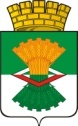 ДУМАМАХНЁВСКОГО МУНИЦИПАЛЬНОГО ОБРАЗОВАНИЯРЕШЕНИЕ от  22 ноября  2010 года              п.г.т. Махнёво                              №  352Об утверждении схемы избирательных округов по выборам депутатов Думы Махнёвского муниципального образования 13 марта 2011 года                    В соответствии с пунктом  5 статьи 41  Избирательного кодекса Свердловской области,  рассмотрев предложенную  Алапаевской районной территориальной избирательной комиссией   схему одномандатных  избирательных округов   по выборам депутатов Думы Махнёвского муниципального образования 13 марта 2011 года,   руководствуясь Уставом Махнёвского муниципального образования, Дума Махнёвского муниципального образованияРЕШИЛА:Утвердить схему десяти одномандатных избирательных округов по выборам депутатов Думы Махнёвского муниципального образования 13 марта 2011 года (прилагается). 2. Направить настоящее Решение в Алапаевскую районную территориальную избирательную комиссию.3. Контроль за исполнением настоящего Решения возложить на постоянную комиссию по нормативно-правовым вопросам и местному самоуправлению (А.Д. Топорков).4. Настоящее Решение вступает в силу со дня его официального опубликования в газете «Алапаевская искра».         5. Опубликовать настоящее Решение в газете «Алапаевская искра». Глава муниципального образования		    	          	Н.А. Сарычев